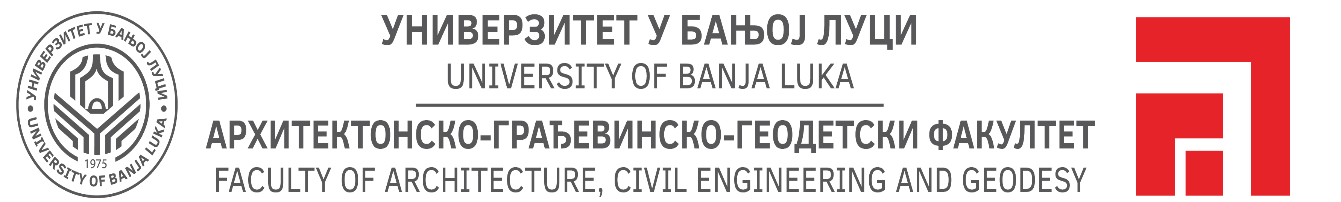 Бања Лука, 09.06.2020. годинеО Г Л А С                                                                                      ЗА ЈАВНУ ОДБРАНУ                                                   ЗАВРШНОГ РАДА ЗА II ЦИКЛУСДана 16.06.2020. године на Архитектонско-грађевинско-геодетском факултету у Бањој Луци одбрани завршног рада за II циклус приступиће кандидат: 	НЕМАЊА БАБИЋ, из Бања Луке, судент МАСТЕР студија студијског програма Архитектура и урбанизам.Завршни рад за II циклус урађен из предмета КОНЦЕПТИ И ПРИНЦИПИ ОДРЖИВОСТИ И ОТПОРНОСТИ ГРАЂЕНЕ СРЕДИНЕТема: ” ГРАД ОТВОРЕНОГ КОДА: РЕВИТАЛИЗАЦИЈА БАЊАЛУЧКОГ ПРЕДГРАЂА „Комисија за преглед, оцјену и одбрану:Доц. др Тања Тркуља,                                                                                   предсједник комисије                                                 Доц. др Дубравко Алексић,                                                                                 ментор и чланДоц. др Огњен Шукало,                                                                                       члан комисије                               Јавна одбрана завршног рада уз обавезно поштовање здравствених препорука Института за јавно здравство одржаће се у просторијама Архитектонско-грађевинско-геодетског факултета у Бањој Луци у уторак 16.06.2020. године са почетком у 14,00 сати.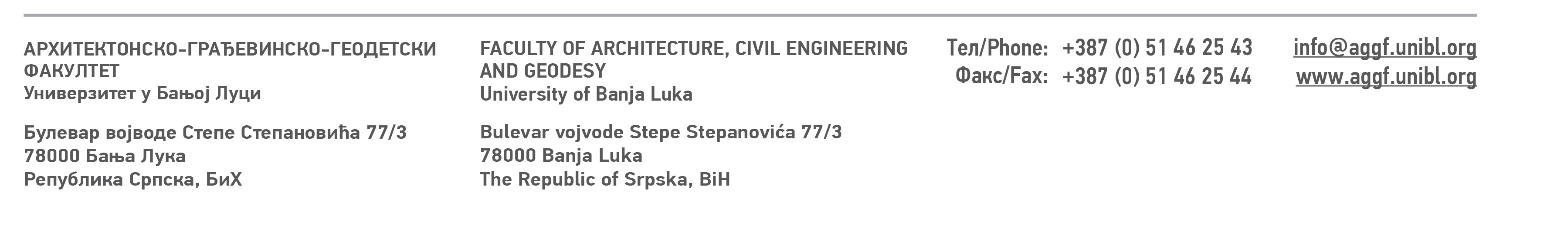 